Nukleové kyselinyKteré látky obsahuje RNA a DNA? Některé látky obsahuje jak DNA, tak i RNA a jiné se nevyskytují ani v jedné. Na obrázku je průřez rostlinné buňky. Ve kterých organelách se nachází DNA?      Zvýrazněte organely zeleně.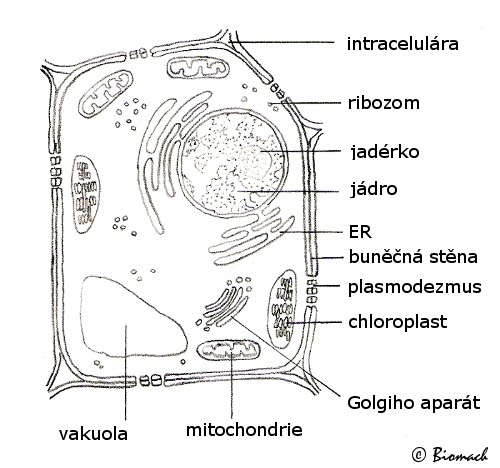  Proteosyntéza neboli syntéza bílkovin se dělí na 2 fáze. Jaké to jsou?………………………………………           ………………………………………. Ve druhé fázi se v buněčné organele naváže na kodon antikodon. Kodon je trojice bází na  m RNA a antikodon je trojice bází na t RNA. Kodony umí číst buněčná organela a pomocí t RNA se vytváří bílkovina.       Daná buněčná organela se nazývá :   ………………………………Jaká  slova se skrývají pod písmeny  v termínech  m RNA a t RNA?mRNA    …………………………………………………tRNA      ………………………………………………..Roku 1952 se podařilo dvěma vědcům z Ameriky a Velké Británie rozluštit strukturu DNA. Přitom využívali difraktogramy britské vědkyně, která zemřela roku 1958. Za svůj objev dostali roku 1962 Nobelovu cenu. Jak se tito dva vědci a vědkyně jmenovali?

……………………………………………              ………………..………………………
Nukleové kyseliny obsahují dusíkaté báze, které se dělí na purinové a pyrimidinové. Spoj čarou dusíkaté báze se správnou skupinou.Podle čeho se jmenují nukleové kyseliny NUKLEOVÉ?     ……………………………………………………….Vyřešte tajenku a doplňte, kdo to byl. 
Gregor Johann  ………………………   (20. července 1822 Hynčice – 6. ledna 1884 Brno) byl přírodovědec, zakladatel genetiky a objevitel základních zákonů dědičnosti. Byl mnichem a později opatem augustiniánského kláštera ve Starém Brně.
      Tajenka: 	Nukleové kyseliny  - ŘEŠENÍKteré látky obsahuje RNA a DNA? Některé látky obsahuje jak DNA tak i RNA a jiné se nevyskytují ani v jedné.a) Na obrázku je průřez rostlinné buňky. Ve kterých organelách se nachází DNA? Zvýrazněte                     organely zeleně.

b) Proteosyntéza neboli syntéza bílkovin se dělí na 2 fáze. Jaké to jsou?Transkripce, Translace
c) Ve druhé fázi se v buněčné organele naváže na kodon antikodon. Kodon je trojice bází na   m RNA a antikodon je trojice bází na t RNA. Kodony umí číst buněčná organela a pomocí t RNA se vytváří bílkovina. Danou organelu zvýrazni na obrázku víše červeně a napiš, jaké slova se skrývají pod písmeny m a t v m RNA a t RNA?	Messenger, TransferováRoku 1952 se podařilo dvěma vědcům z Ameriky a Velké Británie rozluštit strukturu DNA. Přitom využívali difraktogramy britské vědkyně, která zemřela roku 1958. Za svůj oběh dostali roku 1962 Nobelovu cenu. Jak se tito dva vědci a vědkyně jmenovali?
James Watson a Francis Crick, Rosalind Franklinová

Nukleové kyseliny obsahují dusíkaté báze, které se dělí na purinové a pyrimidinové. Spoj čarou dusíkaté báze se správnou skupinou.Podle čeho se jmenují Nukleové kyseliny nukleové?
Nachází se v buněčném jádře. Lat. Jádro – nukleus.
Vyřešte tajenku a doplňte, kdo to byl. 
Gregor Johann viz. tajenka (česky též Řehoř Jan viz. tajenka, 20. července 1822 Hynčice – 6. ledna 1884 Brno) byl přírodovědec, zakladatel genetiky a objevitel základních zákonů dědičnosti. Byl mnichem a později opatem augustiniánského kláštera ve Starém Brně.
Pyrimidinová dusíkatá báze v DNA, která je komplementární s AdeninemSyntéza bílkovinPeptid, který snižuje hladinu Glukózy v krviPeptid, nazýván jako hormon štěstíPrvní fáze proteosyntézyDruhá fáze proteosyntézyTajenka:    MendelRNADNAAdeninGuaninThyminUracilCytosinDeoxyribózaRibózaBenzenFosfátKyselina octová1)2)3)4)5)6)RNADNAAdeninGuaninThyminUracilCytosinDeoxyribózaRibózaBenzenZbytek kyseliny
fosforečnéKyselina octová1)THIMIN2)PROTEOSYNTÉZA3)INZULÍN4)ENDORFIN5)TRANSKRIPCE6)TRANSLACE